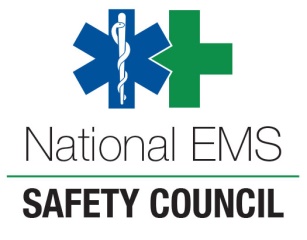 National EMS Safety Council Annual Meeting
Thursday, October 19, 9 am – 12 pm PT
Las Vegas Convention Center, Rm N213AgendaIntroduction of Council Members and Guests – Dr. Redlener (NAEMSP), Dr. Manifold (ACEP), Lee Varner (PSO), Jason White (NAEMT), Kathy Robinson (NASEMSO), Shirley Terry (NEMSMA), Dr. Jon Krohmer (NHTSA), Rick Murray (ACEP), Pat Elmes (ACEP), Pam Lane (NAEMT), Jenifer Goodwin (NAEMT), Melissa Trumbull (NAEMT)Distribution of Guide for Developing an EMS Agency Safety Program – The Council thanked Jenifer Goodwin for her work on the Guide.  Representatives from NAEMT, NASEMSO, and ACEP confirmed that they will distribute the Guide to their members and post on their web sites.   It was also suggested that the Guide be posted on the EVENT homepage. Representatives from NEMSMA and NAEMSP stated they would ask their organizations about distribution.   NASEMSO will distribute to the JNEMSLF and encourage the member organizations to distribute the Guide.  The Council discussed conducting a webinar about developing a Safety Officer Program, based off the Guide. Pam stated she would inquire about EMS World’s interest to support the webinar. The Council discussed establishing a web page to post safety policies.  
Member Organization Presentations: AAA – no representative attended.ACEP – Dr. Manifold and Rick Murry reported that their Board has made EMS safety a priority, including supporting the Council The2018 EMS Week will include Safety Tuesday – please send materials and messages to Rick. Center for Patient Safety – Lee Varner distributed materials. He provided an overview of the history and development of the Center and discussed the boot camp to help EMS leaders better understand patient safety. Council members had a lengthy discussion on the systemic causes of mistakes and model state safety legislation.  Pam noted that NAEMT has a page on the NAEMT web site for sample state EMS legislation.  NAEMSP – Dr. Redlener reported on the activities of NAEMSP’s Quality and Safety Committee. NAEMSP will hold a pre-con on quality improvement methodology, with a focus on patient safety. NAEMSP will be launching a year-long quality and safety course for medical director, that includes s a cap-stone project.  They are also developing position statement on defining quality.  Dr. Redlener reported Dr. Mark Conterado (MN) is developing a survey on EMS violence. The Council members agreed the survey should be a collaborative effort since the target survey respondents are EMS practitioners.  Mark will be asked to present on the survey at the next NEMSSC call on November 15.  NAEMT – Jason White reviewed the items in the written report submitted, including the new Emergency Vehicle Operator Safety course and new online modules through Recert on EMS safety.    NASEMSO – Kathy Robinson reported on the Fatigue study.  The fatigue guidelines will come out in the near future. They have been presented at a previous NEMSSC meeting, at the NAEMT Annual Affiliate Advisory Council Meeting this week s, and at the EMS Safety Officers Workshop.  The Council discussed how they could support the findings, possibly with a position paper to advocate for the recommendations. NEMSMA – Shirley Terry reported on the Safety Officer Certification Project.  NHTSA – Dr. Krohmer thanked the Council for the priority issues that were sent to both the EMS 2050 Agenda group and the SOPM revision group.  He reported on the NIOSH test crash videos and his discussions with NASEMSO on safe transport of children.  NREMT – no representative attended.National Safety Council – no representative attended.Safety Issues: Occupational Exposure to Fentanyl and Its Analogues -  Dr. Jon Krohmer asked the Council to discuss the issue of opioid exposure.  He noted the media interest in the issue of exposure, particularly fentanyl.  NHTSA-FICEMS has been looking at this issue.  IAB and NIOSH released statements on this issue. These statements were helpful to some extent.  Both statements recommend the 100-level respirator, which would create big financial hurdle for many agencies.  ACMT’s paper recommends 95 or 100.  There is no evidence to support the more expensive mask, due to the size of the opioid molecules.  Dr. Krohmer also noted the White House National Security Council (NSC) was also working on this issue.  They have created a document that is now under review within the federal government.  Once this document has been approved by NSC, it will be shared with national EMS organizations.Challenge – how does an EMS agency determine the appropriate course of action when there are multiple messages?The Council discussed this matter and agreed that we need to encourage rationale rather than hysterical decision making.  Dr. Krohmer requested a working group on this issue.  It was suggested that NAEMSP and ACEP lead the effort to create a guidance document that other national EMS organizations could endorse.  It was also agreed that the Council will seek EMS organizational endorsement of the ACMT document.  
Next In-Person Council Meeting– NAEMT and ACEP will post suggestions to the listserv.Next Steps: Addressing the Top 10 Safety Concerns – Council members identified the following projects:Sample EMS Legislation focused on safety and just culture.  Jason, Lee and Melissa will work to solicit responses from state EMS associations.  Advocating for adoption of the recommendations of the fatigue guidelines.Collaboration on a EMS violence survey. The meeting was adjourned 12:00 pm. PT
